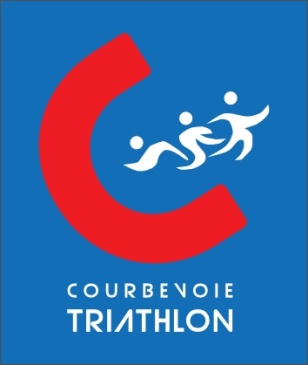 SECTION ADULTESBienvenue au sein de Courbevoie triathlonVous trouverez dans ces quelques pages tous les renseignements necessaires pour pratiquer le triathlon et aborder cette nouvelle saison. Votre dossier d’inscriptions doit être constitué de 5 documents : 1 - Fiche de renseignements 2 - Règlement par chèque à l’ordre de Courbevoie triathlon (possibilité de payer en 3 fois, encaissement :  début oct, nov et déc)3 - 1 photo d’identité avec au dos nom et prénom (écrire lisiblement en majuscule)4 – Votre demande de licence 2019/2020 à remplir sur le site de la FFTRI et à télécharger et signer (à partir du 2/09)5 - Certificat médical de la ligue IDF de Triathlon signé de votre médecin (uniquement pour les nouveaux)Mettre tous ces documents dans une enveloppe avec Nom et Prénom (pas d’agrafe)  Où trouver ces documents d’inscriptions : a)	sur le site du club « courbevoie-triathlon.com, dans la rubrique « inscriptions » et ensuite rubrique « jeunes » pour : la fiche de renseignementsle certificat médical de la ligue IDF de triathlon (uniquement pour les nouveaux)b)  sur le site de la FFTRI, http://www.fftri.com/ pour : la demande de licence 2019/2020 (à partir du 2/09)Une fois sur le site http://www.fftri.com/ comment accéder à ma demande de licence : Je clique en haut à droit sur ESPACE TRI Pour les anciens adhérents : je clique sur SE CONNECTER Pour les nouveaux adhérents : je clique sur SE LICENCIER Remplir la demande de licence et ne rien payer, le prix de la licence est compris dans votre cotisation club. Ensuite votre demande de licence sera envoyée sur l’adresse mail que vous aurez au préalable renseigné dans votre formulaire de demande de licence. Ou déposer mon dossier : nous acceptons uniquement les dossiers COMPLETSSamedi 7 septembre de 9h à 18h – Forum des sports «Vitaville» Les Lundis 9 et 16 septembre avant l’entrainement – de 18h à 19h15Les jeudis 12 et 19 septembre avant l’entrainement – de 17h30 à 18h45	Adresse : Stade Jean-Pierre Rives – 91, boulevard de Verdun – 92400 - CourbevoieLes contacts :	Mail du club : 		contact@courbevoie-triathlon.com Site internet du club : 	courbevoie-triathlon.comYvan Mathé :		06 10 01 45 71 – Fondateur du club et entraineur principalNathalie Rudaz :		06 10 89 18 83 - PrésidenteVOTRE PLANNING D’ENTRAINEMENTCOURSE A PIED - Stade Jean-Pierre Rives – 91, bld de Verdun – 92400 - CourbevoieVELO - Rdv devant le centre Evènementiel, rue Aristide Briand – 92400 – CourbevoieGROUPE COMPETITION – EQUIPE 1 ET 2 Stade Jean-Pierre Rives – 91, bld de Verdun – 92400 – CourbevoieMUSCULATION – Gymnase Jean-Blot 19, rue Pierre Brossolette – 92400 – CourbevoieNATATION – Centre commercial Charras  / Piscine municipale – 17, place Charles de Gaulle – 92400 – CourbevoieLe matériel nécessaire à la pratique du triathlonNatation : 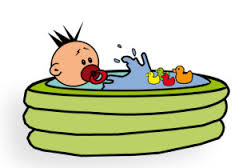 Lunettes de natation, bonnet de bain, pull-boy, plaquettes, élastique (chambre à air usagée) pour mettre autour des chevilles, petites palmes. Vélo : 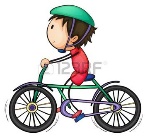 Vélo de route obligatoire, casque obligatoire (sans casque, vous ne ferez pas l’entrainement avec le club), matériel de réparation (chambre à air et pompe), tenue de vélo, cuissard avec peau de chamois, boisson et barres énergétiques. Course à pied : 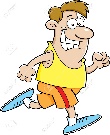 Une montre qui fait timer, une tenue pour courir avec des baskets de course à pied. Reprise des entrainements :Course à pied : Lundi 9 septembre 2019 Vélo : samedi 14 septembre 2019Natation : Mardi 17 septembre 2019 (uniquement pour les adhérents ayant donné un dossier complet)Les entraineurs :Yvan Mathé (entraineur principal) Alexandre LentéMaxime Lombard Baptiste Chastelier Martin BehlouliAli AkilAnnelise Le GallMaëlle LecanuLe montant de la cotisation :275 euros (licence FFTRI comprise)Majoration de 25 euros pour les non CourbevoisiensRéduction de 20 euros pour chômeurs / ou étudiants (sur présentation de justificatifs uniquement)Réduction de 20 euros à partir du 2ème membre de la même famillePour les adultes étant au chômage et en reprise d’étude, il n’est pas possible de cumuler les 2 réductions en même temps.   Assemblée Générale du club (présence fortement conseillée) : Jeudi 10 octobre 2019 à 19h30 précisesStade Jean-Pierre Rives – Salle porte rose – 2ème étage. JoursActivitésNiveaux HorairesRdvCoachsLundiCourse à piedTous niveaux à 21h00Vestiaires au stadeSéance au Bois de BoulogneUn départ plus cool est prévu à 19h20 avec MaximeYvan - MaximeJeudiCourse à piedTous niveaux à 20h30Vestiaires au stade - Séance sur piste Yvan - MaximeJoursActivitésNiveaux HorairesRdvCoachsSamediVéloTous les niveaux9h00 à 12h00Bld Aristide Briand (Chevreuse)Yvan - MartinSamediVéloDébutants9h00 à 12h00Bld Aristide Briand (Longchamp et Chevreuse)MaximeJoursActivitésNiveaux HorairesRdvCoachJeudiSéance spécifiqueGroupe compétition20h00 à 21h30Stade Jean-Pierre Rives AlexandreDimancheSéance spécifiqueGroupe compétition9h00 à 12h00Stade Jean-Pierre Rives AlexandreJoursActivitésNiveauxHorairesLieuObservationsMercrediMusculationTous niveaux18h30 à 21h00Gymnase Jean BlotIl faut être 2 minimum pour y avoir accès  Sans entraineursJoursActivitésNiveauxHorairesLignesCoachsMardiNatationIntermédiaires et confirmés à 8h15Grand bassin 3 lignesAnneliseMardiNatationIntermédiaires et confirmés à 21h30Grand bassin 2 lignesAnneliseMardiNatationDébutants20h00 à 21h30Petit bassin MaëlleMercrediNatationIntermédiaires et confirmés à 8h15Grand bassin 3 lignesAnneliseJeudiNatationDébutants à 8h15Grand bassin 3 lignesAnneliseVendrediNatationDébutant à 8h15Grand  bassin 3 lignesAliVendrediNatationIntermédiaires et confirmés à 8h15Grand  bassin 3 lignesAnneliseVendrediNatationDébutants à 21h3020h à 20h30 grand bassin 1 ligne20h30 à 21h30 petit bassinMaëlleVendrediNatationIntermédiaires à 21h3020h à 20h30 grand bassin 1 ligneAliVendrediNatationConfirmés20h00 à 21h30Grand bassin 1 ligneAnneliseSamediNatationIntermédiaires et confirmés à 19h45Grand bassin 2 lignesAnnelise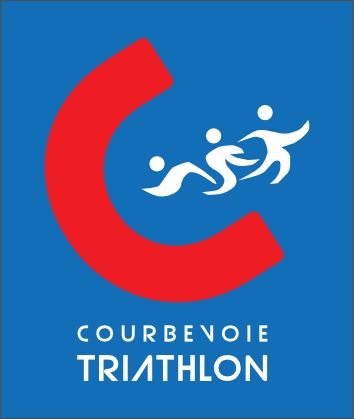 